Рекомендуем прочитать:Литвинская, С.А. Памятники природы Краснодарского края /С.А. Литвинская, С.П. Лозовой. — Краснодар : Периодика Кубани, 2005. — 352 с. : ил.Плотников, Г.К. Рыбы водоемов Кубани: научно-популярное издание  / Г. К. Плотников. – Краснодар: Кубан. кн. изд-во, 2009. – 64 с.Плотников,Г.К. Звери Кубани: научно-популярное издание / Г. К. Плотников. —  Краснодар: Кубан. кн. изд-во, 2008. —  64 с.Борисов, В.И. Реки Кубани / В.И. Борисов. — Краснодар : Кубанское книжное издательство, 2005. — 120 с. : ил.Ефремов, Ю.В. Озера Кубани / Ю.В. Ефремов. — Краснодар : Кубанское книжное издательство, 2006. — 120 с.Плотников, Г.К. Азовское море / Г. К. Плотников — Краснодар : Кубанское книжное изд-во, 2008. — 120 с. : ил.Вершинин А. П. Жизнь Черного моря / А. П. Вершинин. — Когорта, 2007. — 192 с.Самойленко, А. А. Путеводитель по Кубани. Туристско-экскурсионные объекты и маршруты Краснодарского края/ А. А. Самойленко. — Краснодар: Северный Кавказ, 2001. — 164 с.: ил.Черноморское побережье Кавказа / сост. В. П. Доброхотов. под ред. Н. И. Воробьева. — Краснодар: Традиция, 2009. — 528 с. Ефремов, Ю.В. Ледяное ожерелье Кубани / Ю.В. Ефремов, Ю.Г. Ильичев, В.Д. Панов. — Краснодар, 2012. — 323 с.: ил. Цхомария, Б. Д. Красная поляна / Б. Д. Цхомария. — Краснодар: Кубанское книжное издательство, 2008. — 96 с. : ил.Плотников, Г. К. Леса и парки Кубани / Г. К. Плотников, В. В. Сергеева. — Краснодар: Традиция, 2013. — 180 с. Плотников, Г.К. Животный мир Кубани. В 2 т. Т. 1. Цефаласпидоморфы, хрящевые рыбы, лучеперые рыбы, земноводные, пресмыкающиеся / Г.К. Плотников. — Краснодар: Кубан. кн. изд-во, 2006. — 148 с.Плотников, Г.К. Животный мир Кубани. В 2 т. Т. 2. Птицы, млекопитающие / Г.К. Плотников. —  Краснодар: Кубан. кн. изд-во, 2006.  — 156 с.МБУК «ЦБС»Центральная городская библиотекаОтдел методической работыПрирода Краснодарского края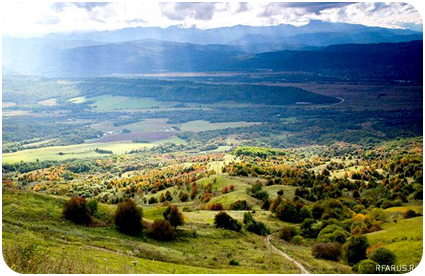 Горячий Ключ2017Краснодарский край  известен больше как курортный регион, здесь достаточно много разных санаториев, здравниц, профилакториев. Природа края богата и разнообразна, климат достаточно ровный. Кубань также примечательна памятниками культуры.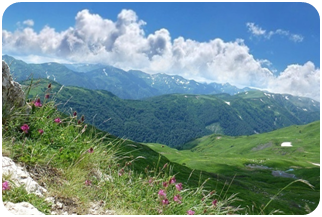 Люди приезжают сюда насладиться солнечными днями, купаться в море и отлично провести время с родными и близкими. В Краснодарском крае скрыт огромный туристический потенциал, здесь находятся такие курортные места как Анапа, известный далеко за пределами страны Сочи, Геленджик и т.д. Край богат на пляжи самого разного вида на любой вкус, любителям прогулок множество мест для посещений: водопады, горы и долины рек, лесные тропинки, культурные памятники. Краснодарский край считается идеальным местом для отдыха и оздоровления, в котором используются целебные свойства грязи, минеральных вод.ГеографияКраснодарский край – крайняя южная точка страны, это западная окраина Кавказа. Делится он на 38 всего районов и  28 городов, не считая сел. В крае можно спокойно разместить какую-нибудь европейскую страну по площади. Омывается  Черным, Азовским морями.КлиматМоря оказывают значительное влияние на формирование климата. Он разнообразен: в высокогорьях холодный и суровый, в низменностях умеренный, а в лесных предгорьях ближе к субтропическому. На побережьях летом в среднем +25, в горах +13. Зимой на берегу не ниже +5, в горах не выше -8.Купаться можно начиная с мая до сентября, если в Сочи – до первых чисел ноября. В Азовском море сезон - лето. На Черном море пляжи галечные, каменистые, на Азовском- песчаные.РекиВ крае множество ручьев, рек, больше 13 тысяч и главная из них – р.Кубань. в их долинах много рыбы и водоплавающей дичи. Реки по большей степени горные, берут начало на высоте, текут по ущельям, образовывая водовороты и водопады. Это позволяет любителям рафтинга изучать их. Самые высокие из водопадов в Западном Кавказе. Также край известен своими минеральными источниками, которых больше 200.Флора и фаунаВ лесах обитают кабаны, лисы, волки, зайцы, можно встретить в долинах и низменностях енотов, реки богаты рыбой: тот же осетр, балык и т.д. Утки, гуси разных подвидов. В крае находятся несколько охотничьих и рыболовных центров, где можно любителям взять инвентарь напрокат, узнать самые хорошие места. В море встречаются дельфины.Густые леса из дуба, сосны, березы и др. радуют взор, в тени так приятно отдохнуть жаркими днями.Горы Краснодарского краяКраснодарский край — это край необозримых степей и высоких гор, покрытых лесными массивами. В пределах Кубани расположены горы Западного Кавказа. Начинаясь на западе двумя пологими возвышенностями близ г.Анапы, они протянулись на юго-восток до границ Ставропольского края и Грузии на 340 км. Они благоприятно воздействуют на климат, и тем самым, делают хорошие условия для отдыха на Кубани. В крае 60 вершин высотой более 3000 метров.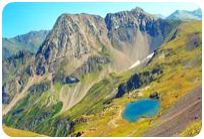 Горные районы Краснодарского края занимают около 20% всей территории края. Горы Кавказа начинаются возвышенностями в районе города Анапы и в направлении на юго-восток в районе города Сочи достигают высоты 2868 м над уровнем моря. До высоты 600—700 м над уровнем моря горы покрыты смешанным широколиственным лесом, среднегорный пояс (700—800 м) насыщают буковые леса, на высоте 1300—1900 метров произрастает берёзовое и буковое криволесье, пихты, ели, и уже выше можно встретить альпийские луга.Высшая точка Краснодарского края — гора Цахвоа (3346 м), расположенная в Мостовском районе на территории Кавказского государственного природного биосферного.В горах Краснодарского края находится множество природных объектов, находящихся под охраной государства. Одним из первых в стране в 1924 году создан Кавказский государственный природный биосферный заповедник. Наиболее интересен он в ботаническом и зоологическом отношениях. Флора заповедника насчитывает 30 тысяч видов, много среди них реликтов. Более 70 видов млекопитающих, 241 вида птиц, 19 видов пресмыкающихся, 10 видов земноводных обитает на территории Кавказского заповедника. Нельзя не отметить, что в Красную книгу России занесено 32 редких вида позвоночных животных. В последние десятилетия популяция зубра находится на грани исчезновения.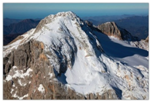 Гора Фишт (2867 м) — Гора Фишт, находящаяся в Краснодарском крае, в переводе с адыгского языка означает «белая голова». Она располагается между реками Пшехи и Белой, считается самой западной ледовой вершиной Кавказа. В горе Фишт находится много пещер, которые достигают глубины до 650 метров. Сама гора Фишт, а также её окрестности принадлежат Кавказскому государственному биосферному заповеднику. На склонах горы растет примерно 540 видов растений, 120 видов из которых произрастают только на Кавказе.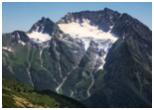 Гора Цахвоа (3346 м) — одна из самых красивых вершин на Кавказе. Расположена она в северной оконечности хребта Герцена, входящего в систему Главного Кавказского хребта. Находится в междуречье рек: Малая Лаба, Цахвоа (правый приток Малой Лабы) и Безымянка в Мостовском районе Краснодарского края на территории Кавказского Государственного природного биосферного заповедника.На северных склонах горы расположен один из самых больших в Краснодарском крае ледников общей площадью около 2500 квадратных метров, спускающийся по крутым скальным склонам тремя узкими языками.Реки Краснодарского края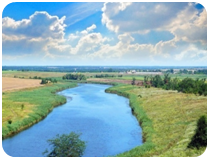 Рек на Кубани — со счета собьешься, и в названиях запутаешься. Если же взять во внимание некоторые источники, то в отдельных из них названа цифра в тринадцать тысяч. Река Кубань самая большая в Краснодарском крае. Длинна ее 870 километров с общей площадью бассейна в 58 тысяч квадратных километра. Но это без притоков. С учетом одного из них под названием Уллукамом протяженность увеличивается до 906 километров. А если добавить левобережные притоки - Афипс, Псекупс, Белая, Лаба, Пшиш и правобережные - Мара, Джегута, Горькая, то суммарная речная сеть Кубани составит 9842 километра, и принадлежит она бассейну Атлантического океана. К сказанному добавим - всего в большинстве своем полноводную и могучую Кубань впадает более 14 тысяч больших и малых рек.По Кубанской равнине протекают сотни больших и малых рек. Назовем еще некоторые из них, к примеру, Ею, Бейсуг, Кирпили, Челбаса, Калалы. Ея из разряда длинных и многоводных. Торопится — бежит по проторенному ею руслу в 311 километров. В верховьях она 5-30 метров шириной, в низовьях разливается на 150-200 метров. И глубина у нее разная от полуметра до полтора и выше. Площадь водосбора 8650 квадратных километров. Вторая по длине в крае. Крупный ее приток река Сосыка (159 километров) плюс мелкие речушки Терновая, Веселая. Ея впадает в Азовское море. В разливы ее нет-не да подпитывает соленый Ейский лиман. И рыбакам на ней тоже раздолье! Конечно, если они обладают выдержкой и терпением. Бывает, щуку килограмм под пять из реки выудят или сома и того больше. Река Челбас (в народе ее прозвали «ковш») длинной в 288 километров, с водосбором в 3950 квадратных километра. Вторая по дине на равнине. А третья — Бейсуг (в народе — «княжеская река») длинной в 243 километра и водосбором 5190 квадратных километра.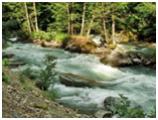 Самая длинная из всех горных рек России из впадающих в Черное море — Мзымта со своими притоками — Чвижепсе, Ачипсе, Лаура, Тиха и др. Длина ее 89 километров, водосборный бассейн 885 квадратных километра. Начало берет на высоте 2980 метров над уровнем моря из высокогорных озер Малый Кардывач и Кардывач Великого Кавказа. У Мзымты — крутой нрав, с адыгейского переводят по разному, но точного, вроде бы, перевода нет. Кто-то зовет ее «бешеной».  С яростью прорывается через хребет Аибга-Ачишхо, образует Греческое ущелье, так же своенравно атакует ущелья Ахцу и Ахштырское, В Черное море впадает в районе Адлера.На Кубани есть и другие реки со своими особенностями и достопримечательностями.Моря Краснодарского краяВсе морские акватории играют важную роль в экономике страны. Во-первых, они выполняют множество необходимых функций, например в транспортной и промышленной сферах. Во-вторых, морям свойственно привлекать к себе туристов, что значительно увеличивает приток денежных средств в казну государства. Черное море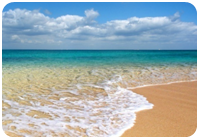 Черное море является самым теплым среди всех водоемов Российской Федерации. Оно не подвергается замерзанию, поэтому айсбергов здесь не встретишь. Наибольшая его глубина составляет 2245 метров. Это южное море отличается тем, что на нем отсутствуют острова. Количество заливов, которые принадлежат этой акватории, достигает минимальной отметки. В отличие от других южных морей Российской Федерации, в Черном обитает мало рыбы. А дело, скорее всего, в том, что вода насыщена сероводородом. Основными промысловыми являются кефаль и скумбрия. Также небогатый рыбный мир может быть обусловлен и загрязнением сточными водами. Крупнейшим российским черноморским портом является прекрасный город Новороссийск. Благодаря ему осуществляются основные транспортировки отечественной нефти в зарубежные страны. Черное море постоянно подвергается колебаниям уровня вод. Именно поэтому не вызывает никакого удивления факт, который гласит о том, что морскими археологами были найдены древнейшие поселения. Они так и остались погребенными на дне. Вода тоже отличается определенной особенностью. Дело в том, что она состоит из двух слоев. Первый имеет толщину 100 метров, который неплохо снабжен кислородом. А в нижнем слое находится большое содержание сероводорода. На дне морском практически мертвая долина. Азовское море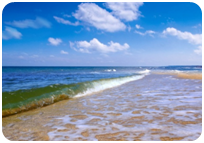 Второе южное море Российской Федерации – Азовское. По территории оно является одним из самых маленьких на планете и в то же время наиболее мелководным. Максимальная глубина его составляет 14 м. А в среднем – не более 7 м. Летом вода хорошо прогревается, и температура достигает +28 °С. Зимой Азовское море подвергается замерзанию. Посредством узкого и неглубокого Керченского пролива данное южное море в России обменивается водами с Черным. Из-за благоприятных условий описываемая акватория определенное время назад обладала рекордным количеством рыб. В основном к ним относятся следующие: белуга, осетр, судак, лещ, сельдь и сазан. В связи с уменьшением площади водной поверхности (это происходит из-за частого строительства водохранилищ и падения уровня воды) описываемое южное море стало чересчур соленым и менее продуктивным. Озера в Краснодарском крае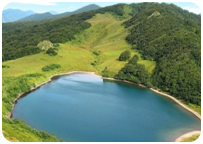 Количество озер в Краснодарском крае, по разным источникам, превышает три сотни. Разбросаны они по самым разным местам: в долинах, по которым протекают степные реки; вдоль береговых линий морей — Черного и Азовского; в низовьях главной реки края — Кубани; среди величественных и высоких Кавказских гор практически на трети нашей территории.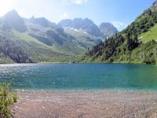 Озера на Кубани есть и большие и малые. У Ханского до дна целых восемнадцать метров. Самое крупное по размерам пресноводное озеро Абрау. До него от Новороссийска примерно четырнадцать километров. Длинна его 3100 метров, ширина — 630 и глубина до 11 метров. А вот озеро Ханское (Татарское) хотя по протяженности и больше (16 километров) и гораздо шире Абрау (6-7 километров) совсем не глубокое — чуть более восьмидесяти сантиметров. По сравнению с ними озеро Голубицое на Тамани и вовсе лилипут: площадь его 0, 6 квадратных километра, шириной 140 метров и глубиной до полутора метров.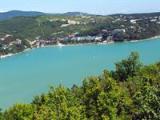 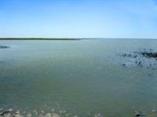 Назовем наиболее известные, кроме Абрау и Ханского, озера края: Абинское (Лесное), Мертвое (Горячий Ключ), Хуко (близ Лагонаки), Черное (станица Ахметовская). Только в окрестностях горнолыжного курорта Красная поляна больше десятка озер: Нипси, Ачипста, Дзитакские, Кардивач, Ацетукские озера и др.Неописуемой красоты на Кубани озера, расположившиеся среди гор. Одно из них Кардывач — на территории Кавказского биосферного заповедника на высоте 1838 метров над уровнем моря, в 44 километрах от Красной поляны. Широкая котловина, над нею вознеслись вершины Лоюб (2970 метров над уровнем моря), Цындышха (3195 м.) Из озера берет начало самая длинная река из впадающих в Черное море Мзымта.Если вам посчастливится побывать однажды на Красной поляне, не упустите  полюбоваться красотами еще одного  высокогорного озера — Хуко! Оно находится в шести километрах от горы Фишт и между реками  Пшехашхе и Шахе. У озера поэтический перевод — «Дельфин», обо одна из вершин поблизости действительно напоминает собой фигуру этого умнейшего на земле морского обитателя. Иные коренные жители зовут озеро «Сын моря». Для адыгов водоем священен.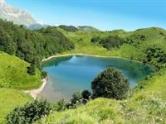 Водопады Краснодарского краяВодопады Краснодарского края красивы и разнообразны – это и высокие «струйки», и мощные потоки воды, и тихие многочисленные водоскаты. Самый высокий водопад на территории Краснодарского края и республики Адыгеи – Пшехский, что ниспадает со одной из стен горы Фишт. Для любителей водопадов большой интерес представляют окрестности городов Горячий ключ, Геленджик и Сочи – очень много водопадов сосредоточено здесь. Особенно интересны водопады Сочи. 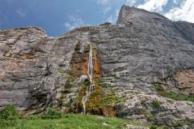 Пшехский водопад Также его называют Фиштинским водопадом, потому что стекает он с седловины между горами Пшеха-Су и Фишт. По сути это два водопада, расположенных совсем рядом. Высота водопадов около 165 метров, это одни из самых высоких водопадов России и наиболее высокие водопады Краснодарского края и Адыгеи.Устье Пшехского водопада находится у стока реки Пшихашхи, которая является одним из притоков реки Пшехи. В летнее время Пшехский водопад не такой полноводный, но не менее интересный для туристов.Немного ближе к югу от основного водопада из скалистого склона пробивается водный поток еще одного водопада и стремительно падает вниз. Именно здесь, возле Пшехского водопада, где протекают холодные воды ручья Водопадистого, расположено устье реки Пшехи. Далее она впадает в реку Белую и несет свои воды прямо в Краснодарское водохранилище. Воды Водопадистого ручья протекают между скалистыми склонами гор Пшехо – Су и Фишт. У подножия водопада можно насладиться удивительной панорамой долины Водопадистого ручья. Агурские водопады – «детки» реки Агуры, которая находится в Хостинском районе, неподалеку от Сочи. Она берет начало на южном склоне хребта Алек и стремится к морю, создавая на своем пути каскады водопадов, которые пользуются популярностью у местных жителей и туристов, благодаря своей красоте и доступности.Самым красивым считается Нижний двухкаскадный водопад. Верхняя струя падает с высоты 18 м, а нижняя – с 12 м. Они находятся под углом друг к другу, а потому водопад кажется надломленным. У его подножия образовался широкое и глубокое озерцо лазурного цвета. 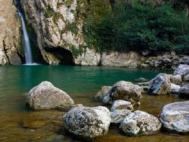 Выше на 500 м находится второй водопад – многоструйный и падающий в природную «чашу», глубина которой 5 м. Слева от котлована располагаются пещеры.Верхний водопад возвышается над предыдущим на 350 м. Он самый могучий и шумный из всех. Слева от водопада также видны входы в пещеры, которые кажутся совсем неприступными из-за густой зелени, застилающей все ущелье. Агурское ущелье кроме водопадов известно еще скалой Прометея, названной именем героя мифов, сетью пещер и Чертовой Купальней. Существует интересная легенда, связывающая Агуру со знаменитым Прометеем – титаном, подарившим некогда людям огонь. За этот поступок великий Зевс покарал Прометея, приказав своим слугам – Силе и Власти – унести его далеко в горы, где Гефест (бог огня и кузнечного дела) приковал его к одному из утесов Орлиных скал.Каждый день к титану прилетал орел и клевал его печень, а каждую ночь раны Прометея затягивались, чтобы на следующий день все повторилось вновь.Людям было строго-настрого запрещено помогать заключенному, но юная девушка по имени Агура была слишком добра, чтобы остаться в стороне. Она собрала еду и питье и отправилась к Орлиным скалам. Агура накормила и утешила титана, беседуя с ним и напевая ему песни. Однажды девушка пришла как раз в тот момент, когда орел истязал Прометея. Не думая о последствиях, храбрая сердцем Агура выскочила из укрытия и начала кидать в зверя камни. Но не по силам был ей орел. Разозлившись, он унес девушку к богам. По их приказу, Агуру сбросили в ущелье и превратили в реку.Позже Прометея спас Геракл, но Орлиные скалы и по сей день помнят тепло сердца пленника. Зимой, когда Агура замерзает, утес Прометея сбрасывает в нее свои теплые камни и не дает реке застыть.